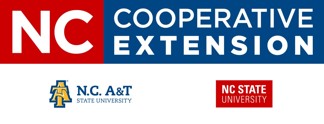 Gardening Tools: Uses, Maintenance, Cleaning, & SharpeningGarden Tools – Appendix D. – NC State Universityhttps://content.ces.ncsu.edu/extension-gardener-handbook/appendix-d-garden-toolsTools to Make the Cut – NC State Universityhttps://content.ces.ncsu.edu/tools-to-make-the-cutCleaning and Disinfecting Garden Tools – University of Minnesota Extensionhttps://extension.umn.edu/planting-and-growing-guides/clean-and-disinfect-gardening-tools#rubbing-alcohol-%28isopropyl-alcohol%2C-70%25-concentration%29-2148063Ergonomic Tools for Gardening – Chatham County NC State Extension Master Gardener volunteershttps://chatham.ces.ncsu.edu/2020/07/ergonomic-tools-for-gardening/Arthritis and Gardening – AgrAbilityhttp://www.agrability.org/wp-content/uploads/2016/04/Arthritis_Gardening_Web_sm.pdfHow to Clean and Sharpen your Pruners – University of New Hampshirehttps://extension.unh.edu/blog/2018/01/how-clean-sharpen-your-prunersTool Care Tips – University of Californiahttps://mgsantaclara.ucanr.edu/garden-help/tool-care-tips/Tool Care – Colorado State Universityhttps://extension.colostate.edu/topic-areas/yard-garden/tool-care/Sharpening your Tools – Mississippi State University Extensionhttps://extension.msstate.edu/southern-gardening/video/2018/sharpening-your-toolsHow to Clean and Sharpen your Garden Tools – K-State Research and Extensionhttps://www.shawnee.k-state.edu/lawn-garden/How%20to%20Clean%20and%20Sharpen%20Garden%20Tools.pdfMaintaining Lawn and Garden Tools – Wisconsin Horticulture Division of Extensionhttps://hort.extension.wisc.edu/articles/maintaining-lawn-and-garden-tools/

N.C. Cooperative Extension prohibits discrimination and harassment regardless of age, color, disability, family and marital status, gender identity, national origin, political beliefs, race, religion, sex (including pregnancy), sexual orientation and veteran status. NC State University, N.C. A&T State University, U.S. Department of Agriculture and local governments cooperating.